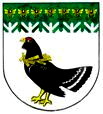 от 05 февраля 2021 года № 37Об утверждении плана проведения отлова, в том числе транспортировки и немедленной передачи в приюты животных без владельцев на территории Мари-Турекского муниципального района Республики Марий Эл в 2021 годуВ соответствии с Федеральным законом от 06 октября 2003 г. № 131-ФЗ «Об общих принципах организации местного самоуправления в Российской Федерации», Федеральным законом от 27 декабря 2018 г. № 498-ФЗ «Об ответственном обращении с животными и о внесении изменений в отдельные законодательные акты Российской Федерации», постановлением Правительства Российской Федерации от 10 сентября 2019 г. № 1180 «Об утверждении методических указаний по осуществлению деятельности по обращению с животными без владельцев», Законом Республики Марий Эл от 26 июля 2019 г. № 32-З «О наделении органов местного самоуправления в Республике Марий Эл государственными полномочиями Республики Марий Эл по организации мероприятий при осуществлении деятельности по обращению с животными без владельцев», постановлением Правительства Республики Марий Эл от 24 декабря 2019 г. №408 «Об утверждении Порядка осуществления деятельности по обращению с животными без владельцев в Республике Марий Эл», постановлением Правительства Республики Марий Эл от 28.01.2020 г. №18 «Об утверждении Порядка организации деятельности приютов для животных в Республике Марий Эл и установления норм содержания животных в них», постановлением администрации Мари-Турекского муниципального района от 23 января 2020 г. №27 «О реализации отдельных государственных полномочий по организации мероприятий при осуществлении деятельности по обращению с животными без владельцев», администрация Мари-Турекского муниципального района Республики Марий Эл п о с т а н о в л я е т:1. Утвердить прилагаемый план проведения отлова, в том числе транспортировки и немедленной передачи в приюты животных без владельцев  на территории Мари-Турекского муниципального района Республики Марий Эл в 2021 году.2. Разместить настоящее постановление на официальном сайте Мари-Турекского муниципального района в информационно - телекоммуникационной сети «Интернет».3. Контроль за исполнением настоящего постановления возложить на первого заместителя главы администрации Зыкова А.С.Приложение к постановлению администрации Мари-Турекского муниципального района  от 05.02.2021 г. № 37Планпроведения отлова, в том числе транспортировки и немедленной передачи в приюты  животных без владельцев на территории Мари-Турекского муниципального района Республики Марий Эл в 2021 годуМАРИЙ ЭЛ РЕСПУБЛИКЫНМАРИЙ ТУРЕК МУНИЦИПАЛЬНЫЙ РАЙОНЫНАДМИНИСТРАЦИЙЖЕАДМИНИСТРАЦИЯМАРИ-ТУРЕКСКОГО МУНИЦИПАЛЬНОГО РАЙОНАРЕСПУБЛИКИ МАРИЙ ЭЛАДМИНИСТРАЦИЯМАРИ-ТУРЕКСКОГО МУНИЦИПАЛЬНОГО РАЙОНАРЕСПУБЛИКИ МАРИЙ ЭЛПУНЧАЛПОСТАНОВЛЕНИЕПОСТАНОВЛЕНИЕ Глава администрации    Мари-Турекского муниципального района С.Ю.Решетов №п/пМесто проведения отловаСроки проведения отловаПримечание1.Территория Городского поселения Мари-Турек Мари-Турекского муниципального района Республики Марий ЭлЯнварь -февральОтлов может проводиться согласно поступившим устных и письменных заявлений2.Территория Косолаповского сельского поселения Мари-Турекского муниципального района Республики Марий ЭлМарт-апрельОтлов может проводиться согласно поступившим устных и письменных заявлений3.Территория Хлебниковского сельского поселенияМари-Турекского муниципального района Республики Марий ЭлМай-июньОтлов может проводиться согласно поступившим устных и письменных заявлений4.Территория Мари-Биляморского сельского поселения Мари-Турекского муниципального района Республики Марий ЭлИюль-августОтлов может проводиться согласно поступившим устных и письменных заявлений5.Территория Марийского сельского поселения Мари-Турекского муниципального района Республики Марий ЭлСентябрь-октябрьОтлов может проводиться согласно поступившим устных и письменных заявлений6.Территория Карлыганского сельского поселения Мари-Турекского муниципального района Республики Марий ЭлНоябрь - декабрьОтлов может проводиться согласно поступившим устных и письменных заявлений